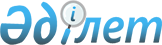 О внесении изменений в распоряжение Премьер-Министра Республики Казахстан от 18 февраля 2003 года N 24-р
					
			Утративший силу
			
			
		
					Распоряжение Премьер-Министра Республики Казахстан от 4 декабря 2003 года N 300-р. Утратило силу - распоряжением Премьер-Министра РК от 30 декабря 2004 года N 383-р (R040383)      Внести в распоряжение  Премьер-Министра Республики Казахстан от 18 февраля 2003 года N 24-р "О мерах по реализации Закона Республики Казахстан от 29 декабря 2002 года "О внесении изменений и дополнений в Закон Республики Казахстан "О пенсионном обеспечении в Республике Казахстан" следующие изменения: 

      в перечне актов Правительства Республики Казахстан, принятие которых необходимо в целях реализации Закона  Республики Казахстан от 29 декабря 2002 года "О внесении изменений и дополнений в Закон Республики Казахстан "О пенсионном обеспечении в Республике Казахстан", утвержденном указанным распоряжением: 

      строки, порядковые номера 7,8 исключить.       Исполняющий обязанности 

      Премьер-Министра 
					© 2012. РГП на ПХВ «Институт законодательства и правовой информации Республики Казахстан» Министерства юстиции Республики Казахстан
				